Bruxelles, 5 maggio 2017123a SESSIONE PLENARIA DEL COMITATO EUROPEO DELLE REGIONIPROGETTO DI ORDINE DEL GIORNOGIOVEDÌ 11 MAGGIO 2017DALLE ORE 15:00 ALLE ORE 21:00EVENERDÌ 12 MAGGIO 2017DALLE ORE 9:00 ALLE ORE 13:00Parlamento europeoJózsef Antall (JAN)Sala JAN 4Q2Rue Wiertz 60, B - 1047 Bruxelles*****************************************Giovedì 11 maggioore 15:00	INIZIO DEI LAVORIAdozione dell'ordine del giorno (COR-2017-01578-00-02-CONVPOJ-TRA)Approvazione del verbale della 122a sessione plenaria, svoltasi il 22 e 23 marzo 2017(COR-2017-00774-00-00-PV-TRA, COR-2017-00774-00-00-PV-REF, COR-2017-00774-01-00-PV-REF, COR-2017-00774-02-00-PV-REF, COR-2017-00774-03-00-PV-REF e COR-2017-00774-04-00-PV-REFDichiarazione del PresidenteRiflettere sull'EUROPAIntervento di Antonio Tajani, Presidente del Parlamento europeoDibattito con i membriore 16:30Intervento del vicepresidente della Commissione europea Jyrki Katainen, responsabile per l'Occupazione, la crescita, gli investimenti e la competitivitàDibattito con i membriore 17:30Il futuro della politica di coesione dopo il 2020Parere d'iniziativa COR-2016-01814-00-01-PAC-TRA - COTER-VI/015Relatore: Michael Schneider (DE/PPE)Investire nei giovani d'Europa e il corpo europeo di solidarietàParere d'iniziativa COR-2017-00851-00-01-PAC-TRA - SEDEC-VI/023Relatore: Paweł Grzybowski (PL/ECR)Migliorare la governance del semestre europeo: un codice di condotta per il coinvolgimento degli enti locali e regionaliParere d'iniziativa COR-2016-05386-00-00-PAC-TRA - ECON-VI/019Relatore: Rob Jonkman (NL/ECR)L'innovazione sociale come nuovo strumento per far fronte alle sfide che interessano la societàParere d'iniziativa COR-2016-06945-00-01-PAC-TRA - SEDEC-VI/020Relatrice: Marcelle Hendrickx (NL/ALDE)Le regole finanziarie applicabili al bilancio generale dell'UnioneCOR-2016-05838-00-01-PAC-TRA - COTER-VI/020Relatore: Michiel Rijsberman (NL/ALDE)La dimensione locale e regionale della bioeconomia e il ruolo delle città e delle regioni Parere d'iniziativa COR-2017-00044-00-01-PAC-TRA - SEDEC-VI/022Relatrice: Katrin Budde (DE/PSE)La salute nelle città: bene comuneParere d'iniziativa COR-2016-06620-00-00-PAC-TRA - NAT-VI/016Relatore: Roberto Pella (IT/PPE)ore 21:00	SOSPENSIONE DEI LAVORIVenerdì 12 maggio 2017ore 9:00	RIPRESA DEI LAVORIIntervento di Gudrun Mosler-Törnström, presidente del Congresso dei poteri locali e regionali del Consiglio d'Europa Dibattito con i membriComunicazione sulla strategia di allargamento dell'UE 2016Parere d'iniziativa COR-2017-00093-00-01-PAC-TRA - CIVEX-VI/018Comunicazione della Commissione al Parlamento europeo, al Consiglio, al Comitato economico e sociale europeo e al Comitato delle regioniCOM(2016) 715 final Relatore: Rait Pihelgas (EE/ALDE)ore 10:00L'imprenditorialità nelle isole: il contributo alla coesione territorialeCOR-2017-00019-00-01-PAC-TRA - COTER-VI/022Relatrice: Marie-Antoinette Maupertuis (FR/AE)Intervento di Tonino Picula (HR/PSE), membro del Parlamento europeo e vicepresidente dell'intergruppo del PE Mari, fiumi, isole e zone costiereUna nuova fase della politica europea di crescita bluParere d'iniziativa COR-2016-06622-00-00-PAC-TRA - NAT-VI/019Relatore: Christophe Clergeau (FR/PSE)ore 11:00Intervento di Günther H. Oettinger, commissario per il Bilancio e le risorse umaneDibattito con i membriRisoluzione sul Libro bianco della Commissione europea sul futuro dell'Europa - Riflessioni e scenari per l'UE a 27 verso il 2025 COR-2017-01791-00-00-PRES-TRA - RESOL-VI/024Risoluzione sul progetto di bilancio annuale dell'UE per il 2018COR-2017-01521-00-01-PRES -TRA - RESOL-VI/023Nuovi membri e supplenti del CdR (COR-2017-01578-00-00-PSP-TRA) (per informazione)Elezione dei membri dell'Ufficio di presidenza (COR-2017-01578-00-00-PSP-REF)
(per decisione)Varie ed eventualiData della prossima sessione plenariaore 13:00	FINE DELLA SESSIONE PLENARIAIl presente documento è stato elaborato conformemente all'articolo 15, paragrafo 3, del Regolamento interno ed è disponibile all'indirizzo: http://memportal.cor.europa.eu/Meeting/CommitteeAgenda._____________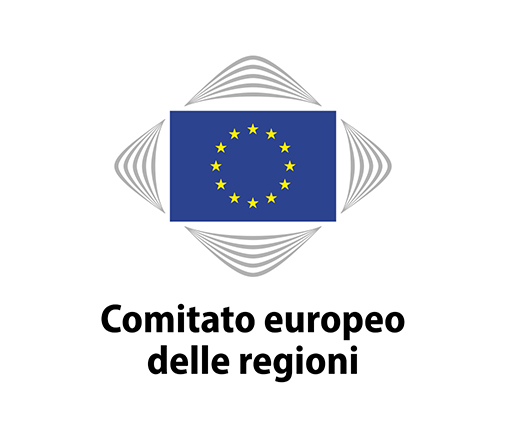 